„Zakup ubrań specjalistycznych dla Komendy Powiatowej Państwowej Straży Pożarnej w Otwockudofinansowano przez Wojewódzki Fundusz Ochrony Środowiska i Gospodarki Wodnej w Warszawie www.wfosigw.pl w formie dotacji, w kwocie 24 705,49 zł”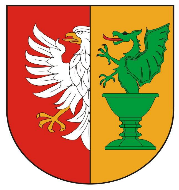 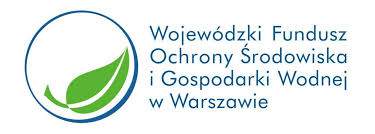 